     Муниципальное бюджетное дошкольное образовательное учреждение  «Детский сад №23 «Полянка»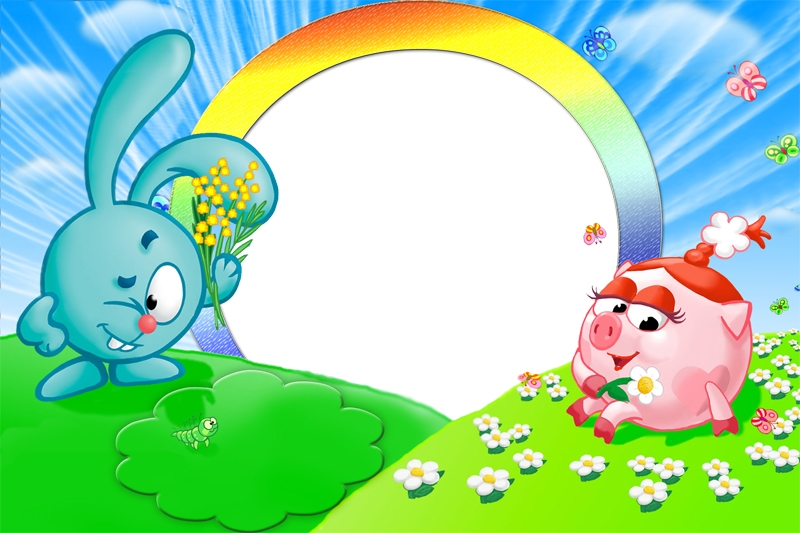       г. ДзержинскПаспорт подготовительной группы Группу посещают 22 ребёнка:Мальчиков 18Девочек 4Воспитателем  подготовительной группы является :Конкина Вероника Валентиновна.Помощник воспитателя:Загибенина Валерия ОлеговнаМузыкальный руководитель:Углова Светлана Альбертовна Мы позаботится о том, чтобы ваш ребенок стал самостоятельным, общительным, любознательным, всесторонне развитым.     Каждому ребенку от природы дано быть умным, здоровым и счастливым человеком. Задача взрослых помочь ребёнку раскрыть свой потенциал, научить его познать окружающий мир. У нас он будет общаться, играть, рисовать, танцевать, научится писать, строить и многое другое.Организация  непосредственно образовательной деятельности в группах дошкольного возрастаФизическое развитие.       Спортивный уголок.  Уголок здоровья.             «Озорные мячики»1.Мячи большие, средние, малые.2.Обручи.3.Толстая веревка или шнур.4.Флажки.5.Гимнастические палки.6.Развивающие физкультурные дорожки.7.Ленты цветные короткие (10 шт.) на палочке и на кольцах.8.Кегли.9.Мешочки с грузом малые(для бросания).10.Скакалка.11.Доска ребристая или дорожка ребристая.12.Султанчики.13. Кольцеброс, шароброс.14. Мишень магнитная.15.Бубен.               16. Гантели               17. Мел, свисток, мерная линейка..              18. Папки по здоровому образу жизни.               19. Книги по обучению и развитию к /г навыков.               20. Игры: « Одень куклу», « Подбери одежду по сезону» и др.                21. Трафареты для рисования, книжки раскраски .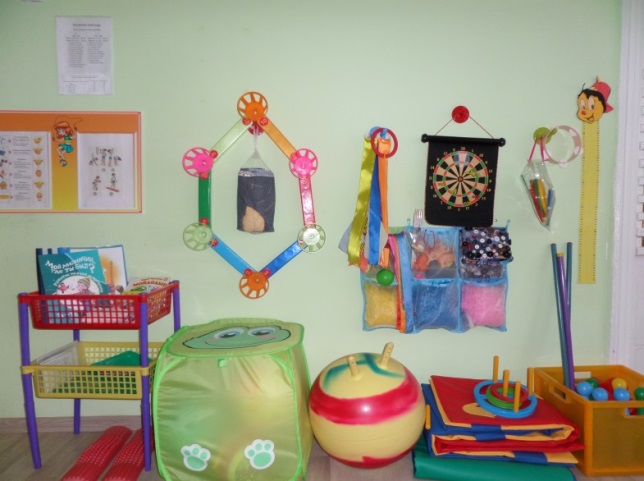 Познавательное развитие.Уголок труда.1 Детские фартуки.2 Тазик , тряпочки для мытья растений.3 Инструменты по уходу за растениями.4 Папка « Я люблю трудиться».Уголок природы.1.Комнатные растения: с крупными  листьями, типичным прямостоячим стеблем,2.Растения с мелкими листьями.3.Лейка, опрыскиватель для цветов.4. Папка « Как ухаживать за цветами»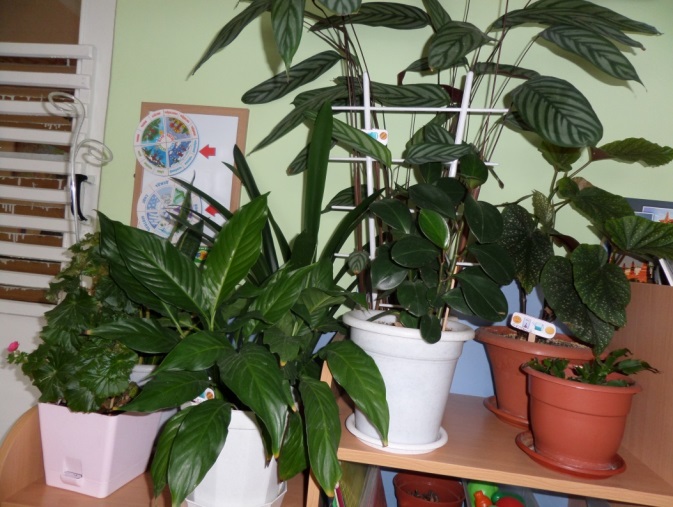 Уголок краеведения.1.Альбомы: «Наша семья», «Мой город», «Наш детский сад».2.Художественная литература: стихи о родном городе, рассказы и легенды.3.Папки: «Природа родного края», «Растительный и животный мир», «Наш город в разные времена года».4.Рисунки детей и взрослых о себе, городе, окружающей природе.5.Совместные работы из бросового и природного материала.6.Образцы декоративно-прикладного искусства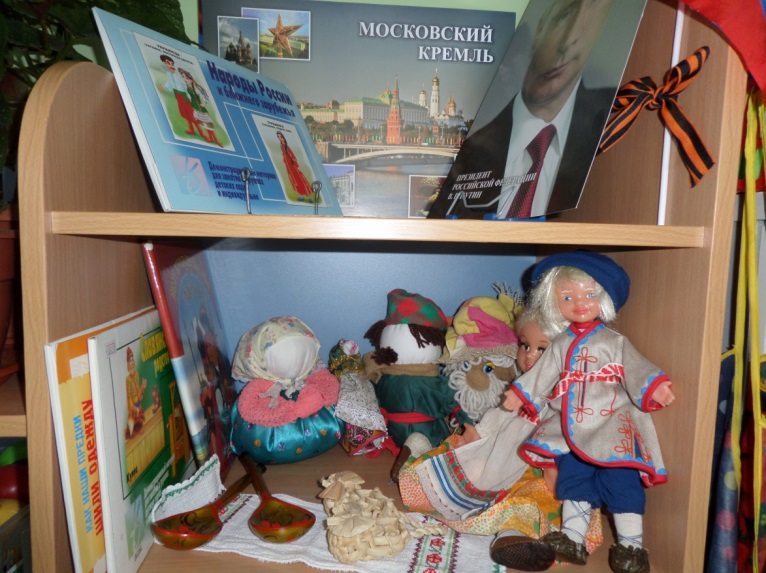 УГОЛОК ДОРОЖНОГО ДВИЖЕНИЯ1.Развивающий ковер с изображением дорог, пешеходных переходов.2.Мелкий транспорт.3.Макеты домов, деревьев, дорожных знаков, светофор.                5.Небольшие игрушки (фигурки людей).              6.Знаки дорожного движения , руль.                7. Книги по правилам дорожного движения, трафареты для рисования.                8. Дидактические игры по правилам дорожного движения.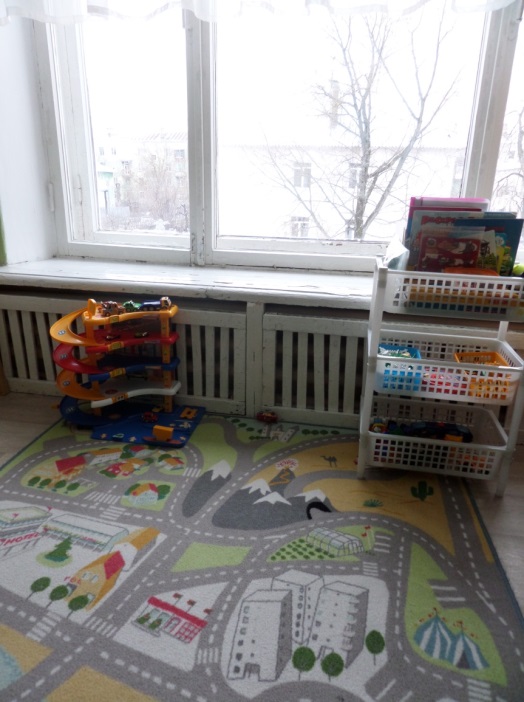 ЦЕНТР  ЭКСПЕРЕМЕНТИРОВАНИЯ 1.Стол с углублениями для воды и песка, с рабочей поверх-ностью из пластика. 2.Природный материал и дополнительный материал: песок, вода, глина, камешки, ракушки, деревяшки, магниты, кусочки кожи, ткани, клеёнки 3.Емкости разной вместимости, ложки, лопатки, палочки, воронки, сито, игрушки резиновые и пластмассовые для игр с водой.4.Зеркальце для игр с солнечным зайчиком.5. Предметы для игр с тенью.6.Лупы, «волшебные» очки – цветные «стеклышки» (из пластмассы).7. микроскоп, песочные часы, набор для исследования.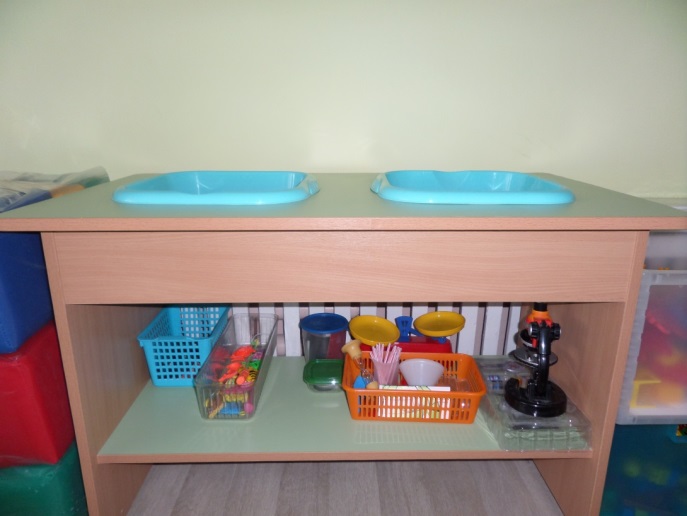 Художественно-эстетическое развитие.              Уголок художественного творчества.1.Толстые восковые мелки, цветной мел, простые и цветные карандаши, гуашь, акварельные краски, пластилин, глина, фломастеры.2.Цветная и белая бумага, картон, обои, наклейки, ткани, самоклеящаяся пленка.3.Кисти, печатки,  трафареты, схемы, стек, ножницы с тупыми концами, розетки для клея, подносы для форм и обрезков бумаги, доски, палитра, банки, салфетки из ткани.               4.Мольберт, магнитная доска, бумага в рулоне для рисования.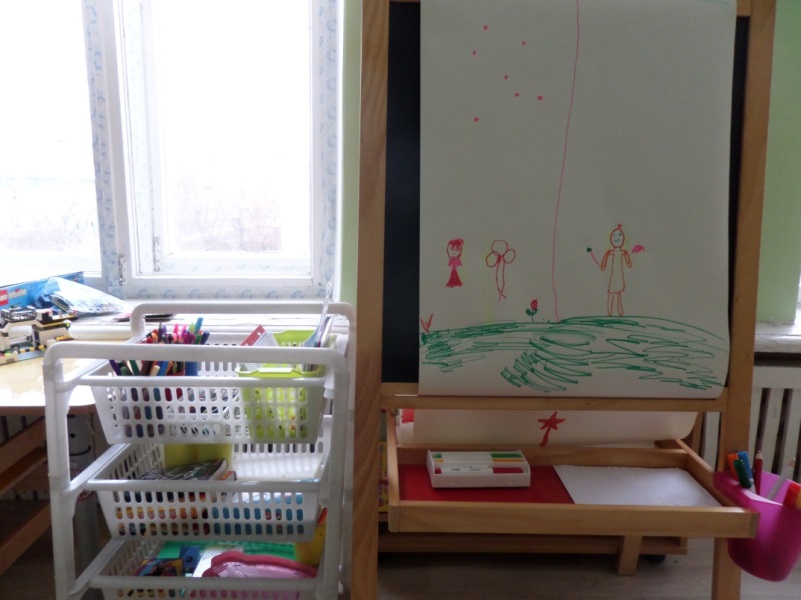 Уголок книги.    1.Стенд для художественной литературы.     2.Литература и детские книги по программе     3 Альбомы для просматривания –« Любимые сказки»,« Времена года» и др.4 Книжки – раскраски.5.Познавательная литература.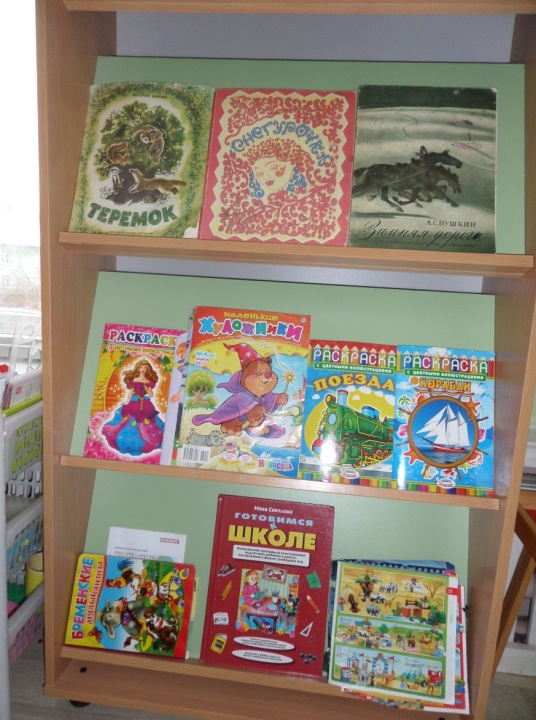 МУЗЫКАЛЬНО-ТЕАТРАЛЬНЫЙ УГОЛОК 1.Инструменты: металлофон, барабан, бубен, гитара, колокольчики, трещотка, треугольник.2.Магнитофон.3.Игры - « Эмоции», « Отгадай ноту» и др.4.Карточки с нотами и картинками.5.Развивающие папки музыкального руководителя.6.Папки – «Музыкальные инструменты», «Композиторы» 7.Диски с детскими песнями8.Театральная ширма для показа  кукольного театра; маленькие ширмы для настольного театра, картинки по сказкам.9.Набор масок сказочных животных.10.Пальчиковый театр.11.Варежковый театр и другие виды различного театра (картинки на бутылках, мелкие фигурки животных)12.Костюмы, маски, атрибуты для разыгрывания одной-двух сказок в месяц.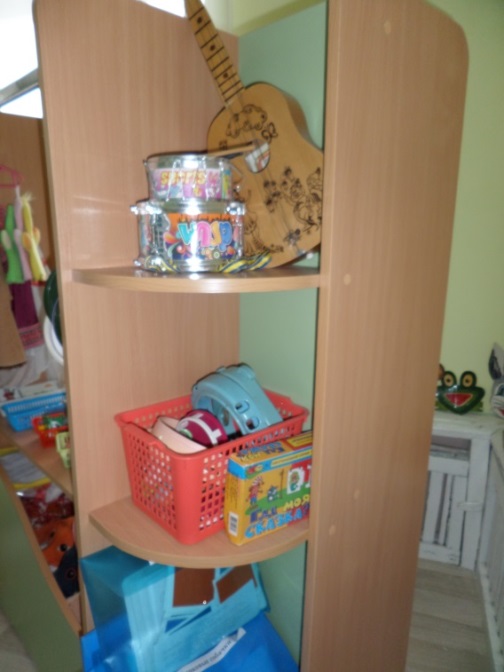 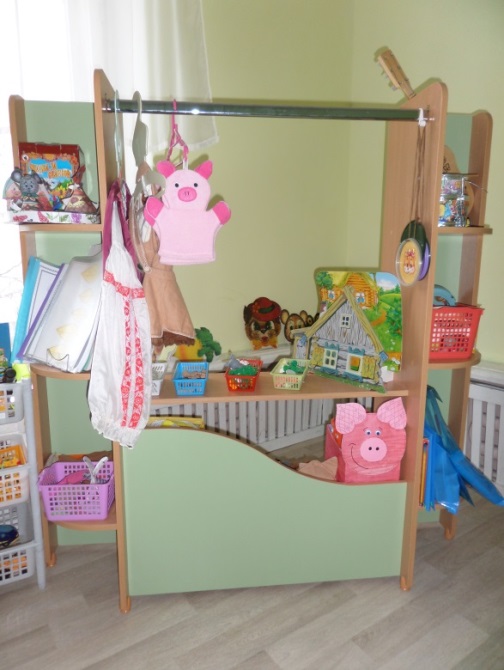 УГОЛОК «МЫ ИГРАЕМ»Сюжетно-ролевая игра «Салон красоты»:1. Накидки пелерины для кукол и детей2. Набор парикмахера;3. Журналы причёсок.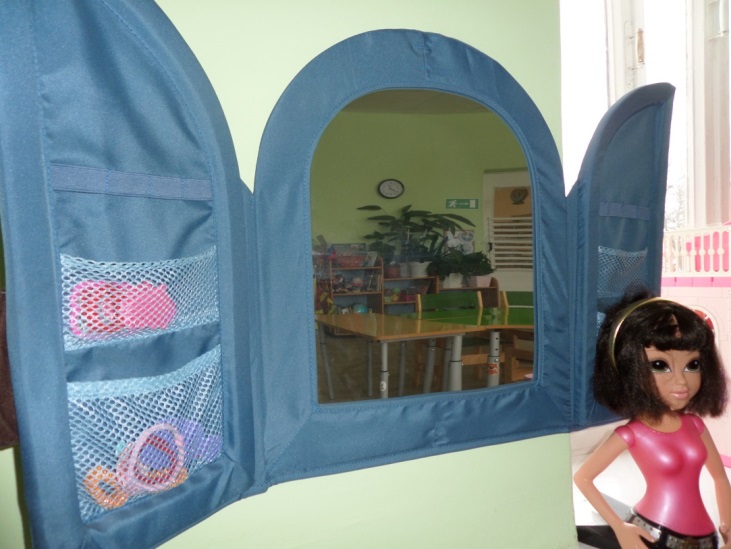 Сюжетно-ролевая игра «Магазин»:1. Касса, весы, калькулятор, счёты;2. Кондитерские изделия;3. Хлебобулочные изделия;4. Изделия бытовой химии;5. Корзины, кошельки;6. Предметы-заместители;7. Овощи, фрукты. 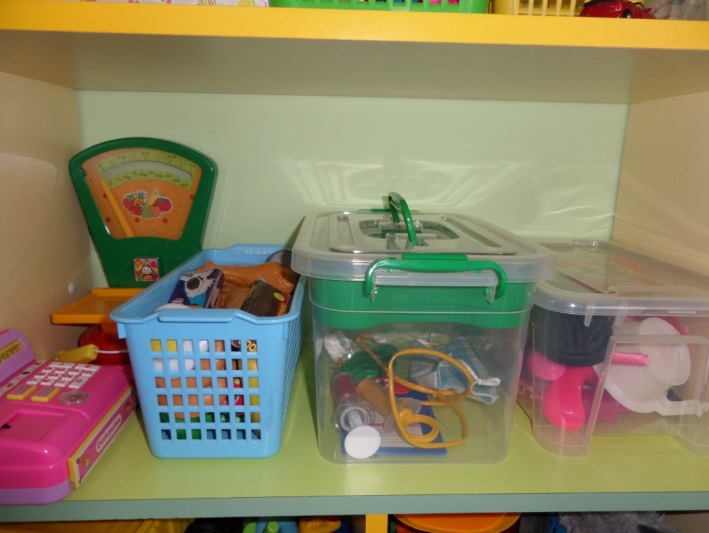 Сюжетно-ролевая игра «Больница»:1. Медицинские халаты и шапочки;2. Ширма;3. Кушетка; 4. Набор доктора;5. Таблица для проверки зрения;6. Ростомер;7. Кукла «Доктор».Сюжетно-ролевая игра «Семья»:1. Комплект кукольной мебели; 2. Игрушечная посуда: кухонная, чайная, столовая; 3. Куклы, одежда для кукол;4. Коляски;5. Комплект пастельных принадлежностей для кукол;6. Гладильная доска, утюги.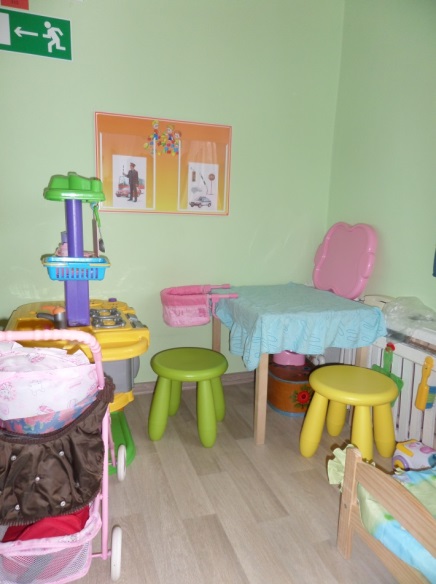 Сюжетно-ролевая игра «Шофёр»:1. Рули;2. Инструменты; 3. Разнообразные машины;4. Фуражка регулировщика;5. Жезл, свисток;6. Светофор. Сюжетно-ролевая игра «Стройка»:1. Строительный материал: крупный и мелкий;2. Строительные инструменты;3. Каски. 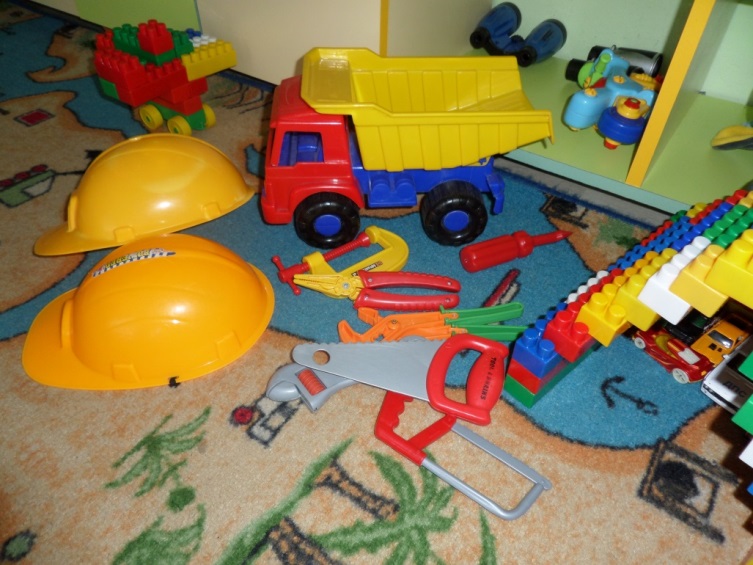 УГОЛОК МАЛЕНЬКИЕ СТРОИТЕЛИ «Конструкторская»1.Крупный строительный конструктор( мягкие модули).2 Мелкий металлический конструктор.3.Мелкий пластмассовый конструктор.4.Строительные наборы (пласмассовый)5.Тематический строительный набор: город, замок (крепость), ферма.6.Конструкторы типа «Лего».7.Рисунки и простые схемы, алгоритмы выполнения построек.8. «Автосалон»: игрушечный транспорт средний и крупный. Машины грузовые и легковые, пожарная машина, машина «скорой помощи», подъемный кран, железная дорога, кораб-лики, , самолеты.9.Небольшие игрушки для обыгрывания построек (фигурки людей и животных и т.п.)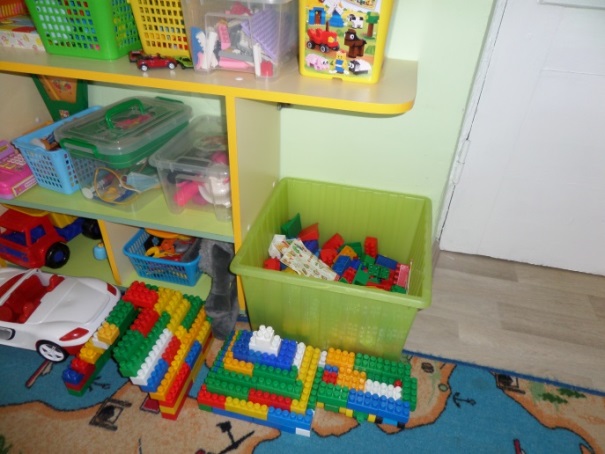 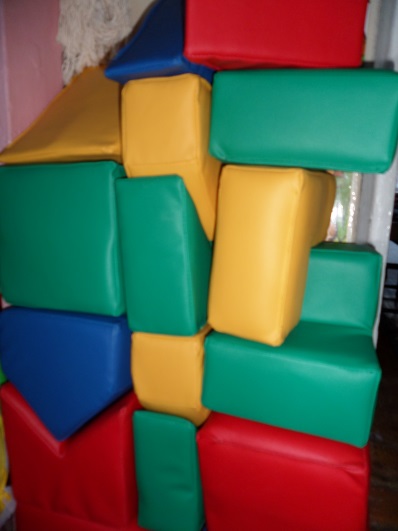 ДНИ НЕДЕЛИВИД ЗАНЯТИЙ          ВремяПонедельник1. Познавательное развитие(ФЭМП)2. Художественно – эстетическое развитие(рисование)3. Художественно – эстетическое развитие(музыка)8.50-9.209.30-10.0010.10-10.40Вторник1. Познавательное развитие(форм – е целостной картины мира)Социально – коммуникативное развитие(1раз в месяц по ОО «Здоровье» и «Безопасность»)2. Художественно – эстетическое развитие(чтение художественной литературы)3. Физическое развитие(на воздухе)8.50-9.209.30-10.0012.10-12.40Среда1. Речевое развитие2. Художественно – эстетическое развитие(лепка / аппликация)3. Физическое развитие8.50-9.20         9.30-10.0010.10-10.40Четверг1. Познавательное развитие(ФЭМП)2. Речевое развитие3. Художественно – эстетическое развитие(музыка)8.50-9.20         9.30-10.0010.10-10.40Пятница1. Познавательное развитие(продуктивная и познавательно – исследовательская деят – ть)2. Художественно – эстетическое развитие(рисование)3.Физическое развитие8.50-9.20         9.30-10.0010.10-10.40